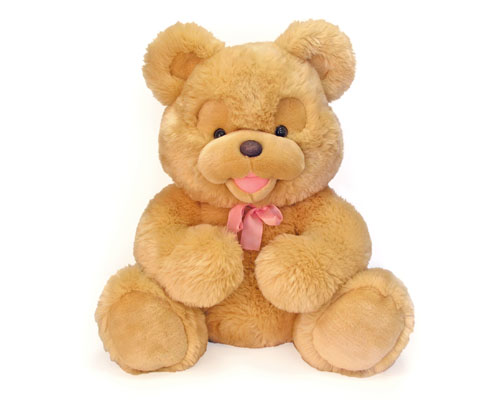 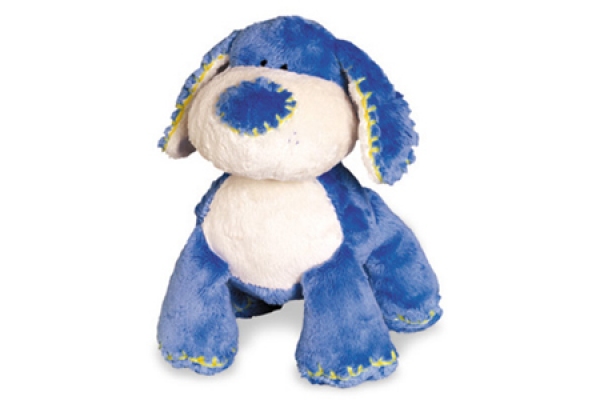 555555555555555555555555555555555554444444444444444444444444444444444433333333333333333333333333333333333